Additional files1. Table S1. Search strategy for contrast-induced acute kidney injury (CI-AKI) risk prediction models2. Fig S1. Study flow chart.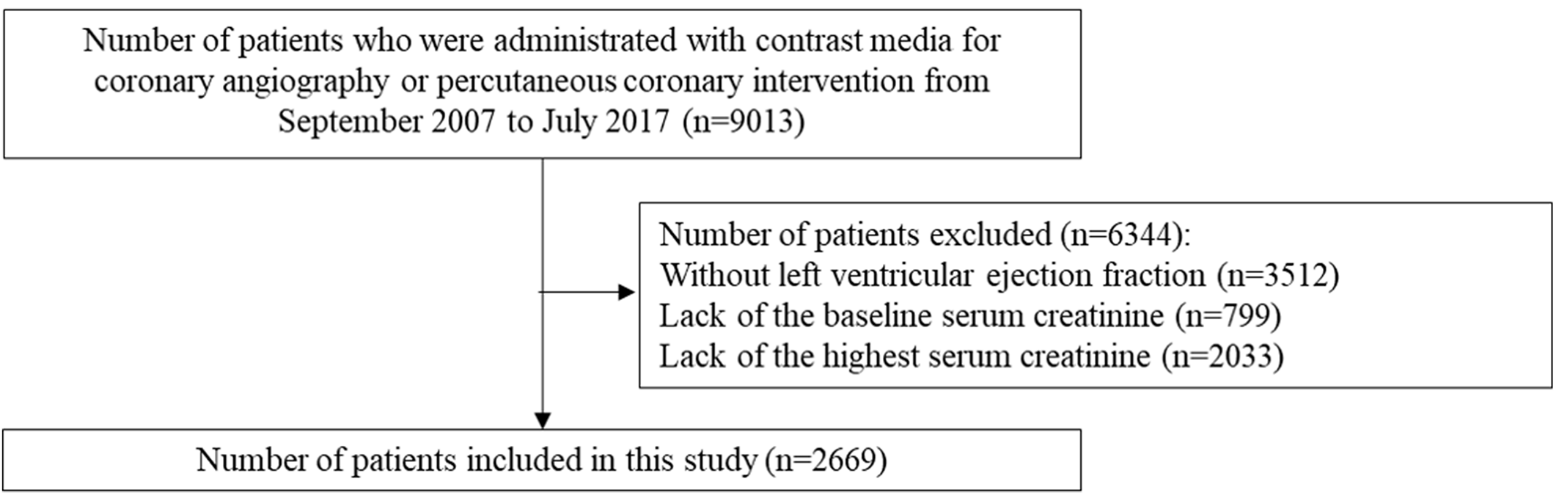 PubMed and EMBASE SearchMedical Subject (MeSH) and EMTREE HeadingsTitle Search Terms“angiography” or “coronary angiography” or “contrast media” or “angiocardiography” or “percutaneous coronary intervention” or “stents or coronary disease”OR“coronary angioplast*” or “angiogram*” or “percutaneous coronary intervention*” or “PCI” or “coronary angiograph*” or “cardiac catheterization*” or “coronary revascularization*” or “angiograph*” or “cardiac angiograph*” or “coronary catheterization*”AND“acute kidney injury” or “creatinine” or “renal insufficiency”OR“acute kidney injur*” or “acute kidney failure*” or “acute kidney insufficienc*” or “nephropath*” or “contrast induced nephropath*” or “contrast nephropath*” or “contrast induced acute kidney injur*” or “acute renal failure*” or “acute renal insufficienc*” or “AKI” or “ARF” or “CIN” or “acute renal injur*” or “renal insufficienc*”AND“risk assessment” or “models, statistical” or “decision support techniques” or “predictive value of tests”OR“predict* model” or “predict* rule” or “predict* score” or “prognos* model” or “prognos* rule” or “prognos* score” or “nomogram*” or “decision* rule*” or “risk model*” or “risk stratification*” or “risk algorithm*” or “risk prediction*” or “risk scor*” or “risk prognos*”